                                            CONTENIDONOMBRE DE LA ACTIVIDADOBJETIVOSFECHALUGARRESPONSABLESPARTICIPANTESESPECTATIVAS INICIALESLOGROS FINALES.EVIDENCIAS DE LA ACTIVIDAD1. NOMBRE DE LA ACTIVIDADLa actividad se denomina:Actividad N° 1: Incrementar el acervo bibliográfico que apoye a la investigación2. OBJETIVOS2.1 GENERALFormar y actualizar una colección bibliográfica que satisfaga las necesidades de información de académicos, educandos y administrativos con base en los planes, programas de docencia e investigación.2.2 OBJETIVOS ESPECÍFICOS2.2.1 Analizar técnicamente el material bibliográfico y tenerlo a disposición de la comunidad educativa de manera rápida y oportuna.2.2.2 Lograr que el material bibliográfico este actualizado en físico y digital (e-libro)2.2.3 Incrementar y completar la colección bibliográfica para el área de investigación2.2.4 Fomentar que los docentes utilicen los recursos bibliográficos para el desarrollo de  los diferentes estudios. 3. FECHA3.1 La actividad se desarrolló durante los meses de marzo a octubre en las Bibliotecas de ISAE Universidad4. LUGAR4.1 La actividad tuvo lugar en las instalaciones de ISAE Universidad sede Panamá  con un seguimiento en cada una de las bibliotecas de las sedes.Bibliotecólogos y Encargados de Bibliotecas por SedesMarta Montilla 		Sede Panamá 		BibliotecólogaIzomeris Fransis		Sede Panamá		Oficinista de BibliotecaTeodoro Atencio 	Sede de Santiago	BibliotecólogoDalys González		sede Chitré		BibliotecólogoRamón Aparicio 		sede David	  		BibliotecólogoDalvis Pérez 		sede La Chorrera	BibliotecólogaVictor Quintero		 sede Metetí		Oficinista de BibliotecaRaquel Ortega 		sede Penonomé		BibliotecólogaMireya Guillen		Sede Changuinola	Asistente de Biblioteca5.1 Los responsables de la actividad  de adquisición, compra, procesamiento y disposición de los recursos de biblioteca son los siguientes:5.1.1 Rectoría5.1.2 Vice rectoría de Administración5.1.3 Dirección de Finanza5.1.4 Dirección  de Investigación y Postgrado5.1.5 Dirección Académica5.1.6 Coordinación  y biblioteca de ISAE Universidad,  sede  David 5.1.7 Coordinación y biblioteca de  lSAE Universidad, sede Changuinola5.1.8 Coordinación  y biblioteca de ISAE Universidad,  sede Chitré5.1.9 Coordinación  y biblioteca de ISAE Universidad,  sede  La Chorrera5.1.10 Coordinación  y biblioteca de ISAE Universidad,  sede  Metetí5.1.11 Coordinación y biblioteca de ISAE Universidad,  sede  Panamá5.1.12 Coordinación y biblioteca de ISAE Universidad,  sede  Penonomé5.1.13 Coordinación de ISAE Universidad,  sede  Santiago6. PARTICIPANTES6.1 Los participantes responsables de la oBibliotecólogos y Encargados de Bibliotecas por SedesMarta Montilla 		Sede Panamá 		BibliotecólogaIzomeris Fransis		Sede Panamá		Oficinista de BibliotecaTeodoro Atencio 	Sede de Santiago	BibliotecólogoDalys González		sede Chitré		BibliotecólogoRomán Aparicio 		sede David	  		BibliotecólogoDalvis Pérez 		sede La Chorrera	BibliotecólogaVictor Quintero		 sede Metetí		Oficinista de BibliotecaRaquel Ortega 		sede Penonomé		BibliotecólogaMireya Guillen		Sede Changuinola	Asistente de Biblioteca7. EXPECTATIVAS INICIALES7.1 Las expectativas iniciales se enfocan hacia la necesidad de aumentar el material bibliográfico y tenerlo a disposición de la comunidad educativa de manera rápida y oportuna.Considerando que las bibliotecas tienen entre sus funciones la formación y actualización  del acervo reviste mayor importancia y trascendencia en el proceso de selección y adquisición del material bibliográfico que requiere la comunidad educativa para el acto docente e investigativo.La selección y adquisición de material bibliográfico es un ciclo permanente en la universidad, ya que se requieren de libros para los diferentes niveles y áreas. . Es por ello, que además de los libros físicos, se cuenta con los libros de e-libro- Biblioteca virtual  y el sistema de préstamo de libros con otras bibliotecas. 8. LOGROS FINALESLos logros de la actividad se enumeran de la siguiente manera:8.1.1. Las bibliotecas de ISAE universidad cuentan con material bibliográfico para apoyar la investigación de educandos, docentes e investigadores. 8.1.2. El material bibliográfico mantiene un equilibrio entre la calidad, cantidad y actualidad de información.8.1. 3 La biblioteca apoya de manera real, sistemática y efectiva las funciones sustantivas de la institución en lo académico e investigativo.9. EVIDENCIAS DE LA ACTIVIDADLibros adquiridos de investigaciónLibros físicosLibros e-libro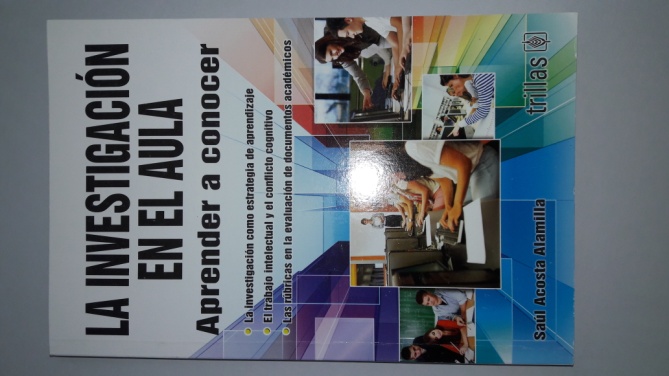 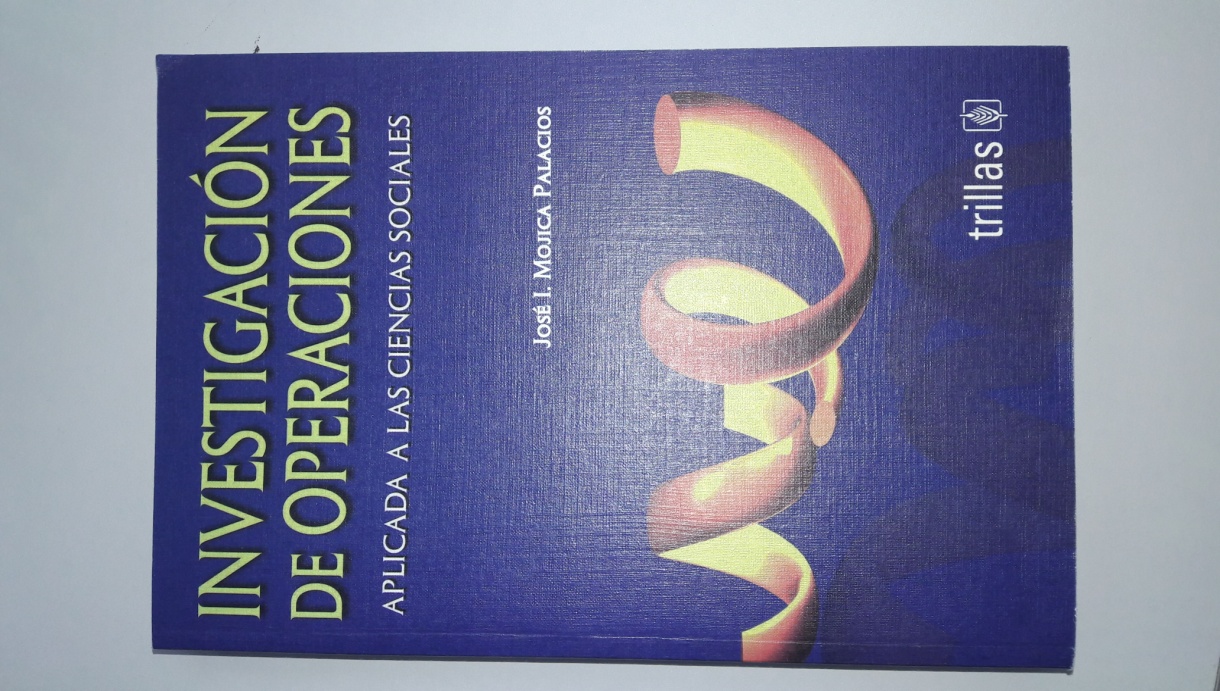 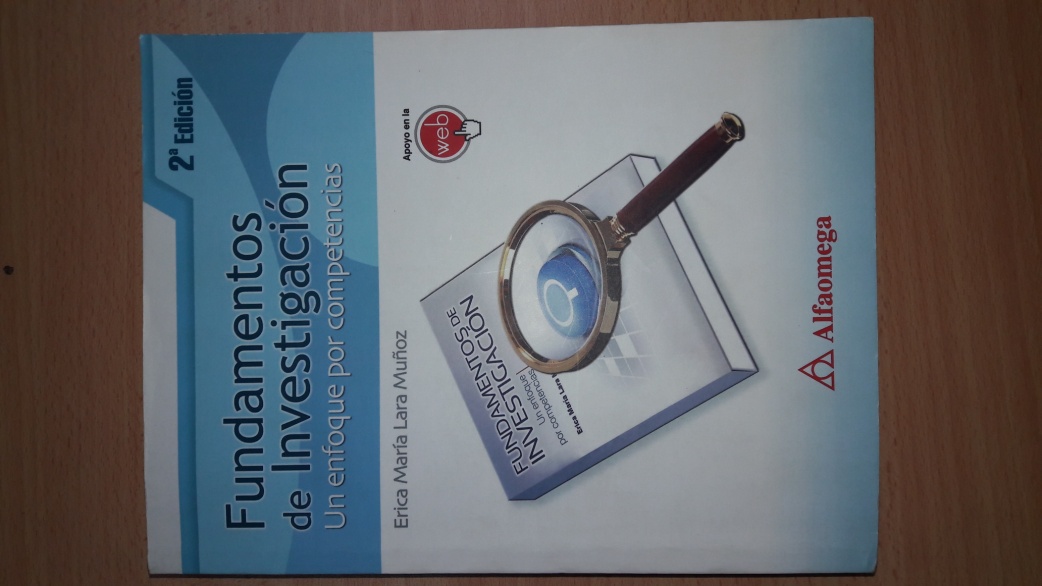 Libros de Investigación Disponibles en la Biblioteca de ISAEUIV Aula de debate de jóvenes investigador@s 2013: investigación en temáticas de género   
Autor: Vera Martín, Violeta de   Moreno, Javier Sebastián   
Editorial: Editorial Universidad Autónoma de Madrid
Fecha de Publicación: 07/2015La investigación académica en ciencias sociales desde una perspectiva de género   
Autor: Marina Tomás Folch   
Editorial: Ediciones Octaedro, S.L.
Fecha de Publicación: 07/2015Jóvenes aportaciones a la investigación lingüística   
Autor: Álvarez López, Cristóbal José   Garrido Martín, Blanca   González Sanz, Marina   
Editorial: Ediciones Alfar S.A.
Fecha de Publicación: 01/2015Investigación educativa: abriendo puertas al conocimiento   
Autor: Abero, Laura   Berardi, Lilián   Capocasale, Alejandra   
Editorial: CLACSO
Fecha de Publicación: 07/2015Habilidades en el uso de herramientas informáticas en la investigación: estrategia didáctica para la unidad curricular Proyecto el PNF en Mecánica   
Autor: Mora Sequera, María Efigenia   
Editorial: Editorial Universitaria
Fecha de Publicación: 07/2015Los reportajes de investigación con cámara oculta: estudio periodístico y jurídico   
Autor: Gómez Sáez, Fernando   
Editorial: Dykinson
Fecha de Publicación: 01/2015Investigación y recogida de información de mercados (UF1780)   
Autor: Aznar Santiago, Juan Antonio   Gallego Roji, María Lourdes   Medianero Sánchez, María Victoria   
Editorial: Editorial CEP, S.L.
Fecha de Publicación: 01/2015Suicidología: prevención, tratamiento psicológico e investigación de procesos suicidas   
Autor: Valdivia Pareja, Álvaro   
Editorial: Universidad Peruana de Ciencias Aplicadas (UPC)
Fecha de Publicación: 07/2015Nuevas líneas de investigación e innovación en educación literaria   
Autor: Jiménez Fernández, Rafael   Romero Oliva, Manuel Francisco   
Editorial: Ediciones Octaedro, S.L.
Fecha de Publicación: 01/2015Estadística e informática (SPSS) en la investigación descriptiva e indiferencial   
Autor: Gil Pascual, Juan Antonio   
Editorial: UNED - Universidad Nacional de Educación a Distancia
Fecha de Publicación: 01/2015Estadística e informática (SPSS) en la investigación descriptiva e indiferencial   
Autor: Gil Pascual, Juan Antonio   
Editorial: UNED - Universidad Nacional de Educación a Distancia
Fecha de Publicación: 01/2015Jornadas internacionales de investigación en educación y salud   
Autor: Zapata Boluda, Rosa María   
Editorial: Editorial Universidad de Almería
Fecha de Publicación: 01/2015Desarrollo territorial e investigación acción: innovación a través del diálogo   
Autor: Karlsen, James   Larrea, Miren   
Editorial: Publicaciones de la Universidad de Deusto
Fecha de Publicación: 01/2015COOPUAH, acciones en investigación aplicada a la cooperación para el desarrollo: pasado, presente y futuro   
Autor: Giménez Pardo, Consuelo   Rebollo Ferreiro, Luis F.   
Editorial: Servicio de Publicaciones. Universidad de Alcalá
Fecha de Publicación: 07/2015¿Qué significa "estadísticamente significativo"?: la falacia del criterio del 5% en la investigación científica   
Autor: Prieto Valiente, Luis   Herranz Tejedor, Inmaculada   
Editorial: Ediciones Díaz de Santos
Fecha de Publicación: 01/2015Tiempos para pensar: investigación social y humanística hoy en Venezuela. Tomo I y II   
Autor: Carosio, Alba   Cárdenas, Nidia   Constant Rosales, Héctor   
Editorial: CLACSO
Fecha de Publicación: 07/2015Cuaderno del alumno: investigación y recogida de información de mercados (Transversal: UF1780)   Autor: AA.VV.   
Editorial: Editorial CEP, S.L.
Fecha de Publicación: 07/2015Una aproximación a la visibilidad de la investigación en historia cultural y de las universidades: instrucciones mínimas: fuentes, archivos y bibliotecas para una historia de las Universidades hispánicas   
Autor: Peset Mancebo, Fernanda   Yolanda Blasco Gil   
Editorial: Ediciones Universidad de Salamanca
Fecha de Publicación: 07/2015Proyecto de investigación sobre los factores de riesgos de desnutrición proteica energética en niños del consultorio médico de la familia 17-01   
Autor: Camejo Lluch, Reynerio   Quitania Chintanoia, Segundo   
Editorial: El Cid Editor
Fecha de Publicación: 07/2015Diálogos sobre transdisciplina: los investigadores y su objeto de estudio   
Autor: Gómez Gómez, Elba Noemí   Arboleda Gómez, Rubiela   
Editorial: ITESO - Instituto Tecnológico y de Estudios Superiores de Occidente
Fecha de Publicación: 01/2015Gestión de la investigación en el campo de la información en Cuba: camino a su evaluación   
Autor: Martínez Rodríguez, Ailín   
Editorial: Editorial Universitaria
Fecha de Publicación: 07/2015La elaboración de un proyecto de investigación en ciencias sociales empíricas   
Autor: Borsotti, Carlos A.   
Editorial: Miño y Dávila
Fecha de Publicación: 07/2015Técnicas de investigación social aplicadas al análisis de los problemas sociales   
Autor: Bordas Martínez, Julio   Bordas Martínez, María Jesús   Crespo Garcés, Margarita   
Editorial: UNED - Universidad Nacional de Educación a Distancia
Fecha de Publicación: 07/2015Diarios de clase: un instrumento de investigación y desarrollo profesional   
Autor: Zabalza, Miguel Ángel   
Editorial: Narcea Ediciones
Fecha de Publicación: 01/2015 
Manual de investigación de mercados turísticos   
Autor: López Bonilla, Jesús Manuel   López Bonilla, Luis Miguel   
Editorial: Larousse - Ediciones Pirámide
Fecha de Publicación: 01/2015 
Disertación elemental: algunas cuestiones sobre la investigación social   
Autor: Serna Dimas, Adrián   
Editorial: Ediciones USTA
Fecha de Publicación: 01/2015 
 Técnicas de investigación criminal (2a. ed.)   
Autor: Ibáñez Peinado, José   
Editorial: Dykinson
Fecha de Publicación: 01/2015 
Fundamentos de investigación en psicología   
Autor: Fontes de Gracia, Sofía   García-Gallego, Carmen   Quintanilla Cobián, Laura   
Editorial: UNED - Universidad Nacional de Educación a Distancia
Fecha de Publicación: 01/2015 
Iniciarse en la investigación académica   
Autor: Alayza, Cristina   Cortés, Guillermo   Hurtado, Gisela   
Editorial: Universidad Peruana de Ciencias Aplicadas (UPC)
Fecha de Publicación: 07/2015 
Temas:  Diseños de investigación en psicología   
Autor: Ato García, Manuel   Vallejo, Guillermo   
Editorial: Larousse - Ediciones Pirámide
Fecha de Publicación: 01/2015 
 Enseñanza e investigación en psicología. Vol. 20, No 1   
Autor: Consejo Nacional para la Enseñanza e Investigación en Psicología   
Editorial: Editorial El Manual Moderno
Fecha de Publicación: 01/2015 
Enseñanza e Investigación en Psicología. Vol. 20, No. 2   
Autor: Consejo Nacional para la Enseñanza e Investigación en Psicología   
Editorial: Editorial El Manual Moderno
Fecha de Publicación: 07/2015  Enseñanza e investigación en psicología, v. 20, n. 3   
Autor: Consejo Nacional para la Enseñanza e Investigación en Psicología   
Editorial: Editorial El Manual Moderno
Fecha de Publicación: 07/2015Enseñanza e investigación en psicología. Vol.21 Núm. 1   
Autor: Consejo Nacional para la Enseñanza e Investigación en Psicología   
Editorial: Editorial El Manual Moderno
Fecha de Publicación: 01/2016 La realización de trabajos de investigación   
Autor: Menoyo Díaz, María del Pilar   
Editorial: Ediciones Octaedro, S.L.
Fecha de Publicación: 01/2016Historia local de la psicología: discusiones teóricas, metodológicas y experiencias de investigación   
Autor: Mardones Barrera, Rodolfo E.   
Editorial: RIL editores
Fecha de Publicación: 01/2016Debates contemporáneos: VI Jornadas de Investigación de la Facultad de Humanidades   
Autor: Facultad de Humanidades Usach   
Editorial: RIL editores
Fecha de Publicación: 07/2016La realización de trabajos de investigación   
Autor: Menoyo Díaz, María del Pilar   
Editorial: Ediciones Octaedro, S.L.
Fecha de Publicación: 01/2016 Cómo iniciar a los jóvenes en la investigación científica: reflexiones y propuestas   
Autor: Koberski, Maria Luisa   
Editorial: Editorial Brujas
Fecha de Publicación: 01/2016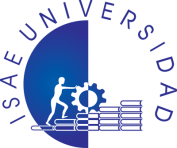 ISAE UNIVERSIDADSISTEMA DE INFORMACIÓN DIRECCIÓN DE INVESTIGACIÓN Y POSTGRADOProyecto N° 10. Producción de Investigación SI-DIPISAE UNIVERSIDADSISTEMA DE INFORMACIÓN DIRECCIÓN DE INVESTIGACIÓN Y POSTGRADOProyecto N° 10. Producción de InvestigaciónPáginas  17ISAE UNIVERSIDADSISTEMA DE INFORMACIÓN DIRECCIÓN DE INVESTIGACIÓN Y POSTGRADOProyecto N° 10. Producción de InvestigaciónFechaNoviembre 2016ISAE UNIVERSIDADSISTEMA DE INFORMACIÓN DIRECCIÓN DE INVESTIGACIÓN Y POSTGRADOProyecto N° 10  Producción de InvestigaciónCódigo SI-DIPISAE UNIVERSIDADSISTEMA DE INFORMACIÓN DIRECCIÓN DE INVESTIGACIÓN Y POSTGRADOProyecto N° 10  Producción de InvestigaciónPáginas ISAE UNIVERSIDADSISTEMA DE INFORMACIÓN DIRECCIÓN DE INVESTIGACIÓN Y POSTGRADOProyecto N° 10  Producción de InvestigaciónFechaNoviembre 2016ISAE UNIVERSIDADSISTEMA DE INFORMACIÓN DIRECCIÓN DE INVESTIGACIÓN Y POSTGRADOProyecto N° 10. Producción de InvestigaciónSI-DIPISAE UNIVERSIDADSISTEMA DE INFORMACIÓN DIRECCIÓN DE INVESTIGACIÓN Y POSTGRADOProyecto N° 10. Producción de InvestigaciónPáginas ISAE UNIVERSIDADSISTEMA DE INFORMACIÓN DIRECCIÓN DE INVESTIGACIÓN Y POSTGRADOProyecto N° 10. Producción de InvestigaciónFechaNoviembre -2016ISAE UNIVERSIDADSISTEMA DE INFORMACIÓN DIRECCIÓN DE INVESTIGACIÓN Y POSTGRADOProyecto N° 10. Producción de Investigación SI-DIPISAE UNIVERSIDADSISTEMA DE INFORMACIÓN DIRECCIÓN DE INVESTIGACIÓN Y POSTGRADOProyecto N° 10. Producción de InvestigaciónPáginas ISAE UNIVERSIDADSISTEMA DE INFORMACIÓN DIRECCIÓN DE INVESTIGACIÓN Y POSTGRADOProyecto N° 10. Producción de InvestigaciónFechaNoviembre 2016ISAE UNIVERSIDADSISTEMA DE INFORMACIÓN DIRECCIÓN DE INVESTIGACIÓN Y POSTGRADOProyecto N° 8: Producción de investigaciónSI-DIPISAE UNIVERSIDADSISTEMA DE INFORMACIÓN DIRECCIÓN DE INVESTIGACIÓN Y POSTGRADOProyecto N° 8: Producción de investigaciónPáginas ISAE UNIVERSIDADSISTEMA DE INFORMACIÓN DIRECCIÓN DE INVESTIGACIÓN Y POSTGRADOProyecto N° 8: Producción de investigaciónFechaNoviembre 2016ISAE UNIVERSIDADSISTEMA DE INFORMACIÓN DIRECCIÓN DE INVESTIGACIÓN Y POSTGRADOProyecto N° 10.  Producción de investigaciónSI-DIPISAE UNIVERSIDADSISTEMA DE INFORMACIÓN DIRECCIÓN DE INVESTIGACIÓN Y POSTGRADOProyecto N° 10.  Producción de investigaciónPáginas ISAE UNIVERSIDADSISTEMA DE INFORMACIÓN DIRECCIÓN DE INVESTIGACIÓN Y POSTGRADOProyecto N° 10.  Producción de investigaciónFechaNoviembre 2016ISAE UNIVERSIDADSISTEMA DE INFORMACIÓN DIRECCIÓN DE INVESTIGACIÓN Y POSTGRADOProyecto N° 8: Promoción de la investigación en la comunidad universitaria SI-DIPISAE UNIVERSIDADSISTEMA DE INFORMACIÓN DIRECCIÓN DE INVESTIGACIÓN Y POSTGRADOProyecto N° 8: Promoción de la investigación en la comunidad universitariaPáginas ISAE UNIVERSIDADSISTEMA DE INFORMACIÓN DIRECCIÓN DE INVESTIGACIÓN Y POSTGRADOProyecto N° 8: Promoción de la investigación en la comunidad universitariaFechaNoviembre 2016ISAE UNIVERSIDADSISTEMA DE INFORMACIÓN DIRECCIÓN DE INVESTIGACIÓN Y POSTGRADOProyecto N° 8: Producción de InvestigaciónSI-DIPISAE UNIVERSIDADSISTEMA DE INFORMACIÓN DIRECCIÓN DE INVESTIGACIÓN Y POSTGRADOProyecto N° 8: Producción de InvestigaciónPáginas ISAE UNIVERSIDADSISTEMA DE INFORMACIÓN DIRECCIÓN DE INVESTIGACIÓN Y POSTGRADOProyecto N° 8: Producción de InvestigaciónFechaNoviembre 2016ISAE UNIVERSIDADSISTEMA DE INFORMACIÓN DIRECCIÓN DE INVESTIGACIÓN Y POSTGRADOProyecto N° 10 Producción de Investigación SI-DIPISAE UNIVERSIDADSISTEMA DE INFORMACIÓN DIRECCIÓN DE INVESTIGACIÓN Y POSTGRADOProyecto N° 10 Producción de InvestigaciónPáginas ISAE UNIVERSIDADSISTEMA DE INFORMACIÓN DIRECCIÓN DE INVESTIGACIÓN Y POSTGRADOProyecto N° 10 Producción de InvestigaciónFechaNoviembre 2016ISAE UNIVERSIDADSISTEMA DE INFORMACIÓN DIRECCIÓN DE INVESTIGACIÓN Y POSTGRADOProyecto N° 10 Producción de Investigación SI-DIPISAE UNIVERSIDADSISTEMA DE INFORMACIÓN DIRECCIÓN DE INVESTIGACIÓN Y POSTGRADOProyecto N° 10 Producción de InvestigaciónPáginas ISAE UNIVERSIDADSISTEMA DE INFORMACIÓN DIRECCIÓN DE INVESTIGACIÓN Y POSTGRADOProyecto N° 10 Producción de InvestigaciónFechaNoviembre 2016ISAE UNIVERSIDADSISTEMA DE INFORMACIÓN DIRECCIÓN DE INVESTIGACIÓN Y POSTGRADOProyecto N° 10 Producción de la investigaciónSI-DIPISAE UNIVERSIDADSISTEMA DE INFORMACIÓN DIRECCIÓN DE INVESTIGACIÓN Y POSTGRADOProyecto N° 10 Producción de la investigaciónPáginas ISAE UNIVERSIDADSISTEMA DE INFORMACIÓN DIRECCIÓN DE INVESTIGACIÓN Y POSTGRADOProyecto N° 10 Producción de la investigaciónFechaNoviembre 2016